SI T BENEVOLE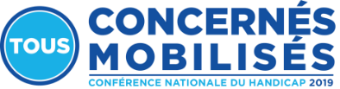 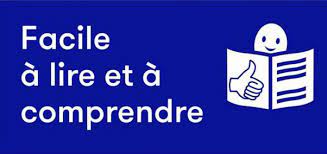 FICHE PROFIL BENEVOLEDate : …………………………………Etablissement : ………………………………………………………………………………....................Nom : ………………………………………………………………………………………………………………..Prénom : ………………………………………………………………………………………......................Date de naissance : ……………………………………………………………………………………………Adresse : ………………………………………………………………………………………......................……………………………………………………………………………………….....................................       Téléphone : …………………………………………………………………………………………………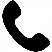         Mail ……………………………………………………………………………………………………………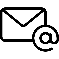 Situation professionnelle :Travaillez-vous ?     Oui □ 	Non □Transports :Comment vous déplacez vous ?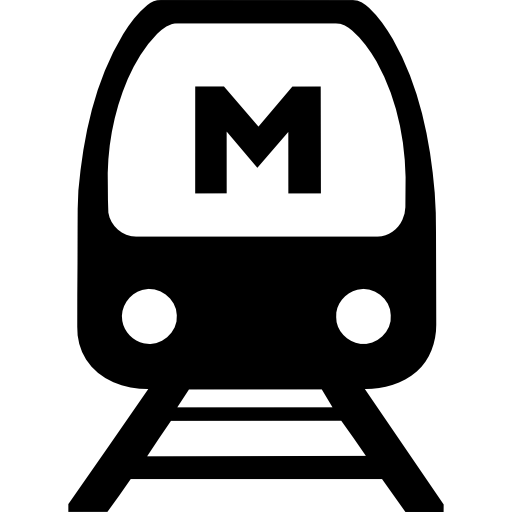 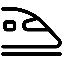 Voiture □	 	Train □		Métro □ 					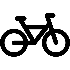 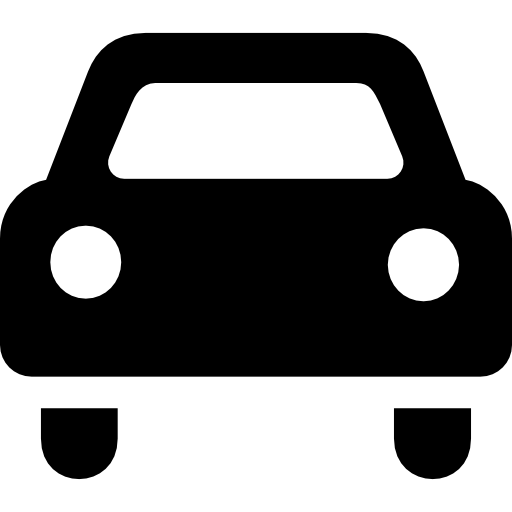 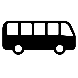 Bus □			Vélo □   		A pieds □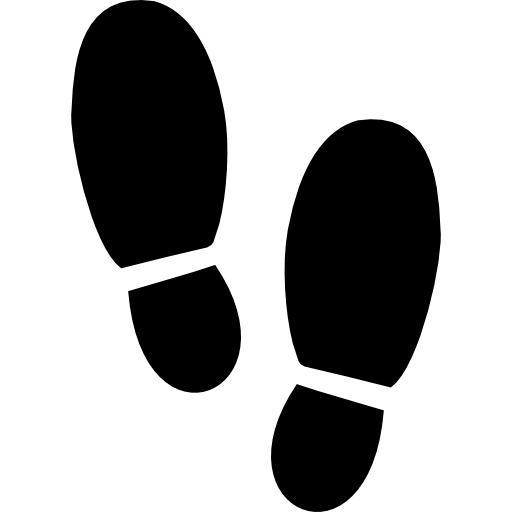 Prenez-vous les transports en commun seul ?  	Oui □ 		Non □Avez-vous une carte de transport ? 	Oui □ 		Non □Les actions de bénévolat :Quel bénévolat je souhaite faire ?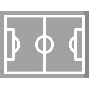 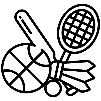 □ aider lors d’évènements sportifs □ aider lors d’événements culturels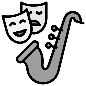 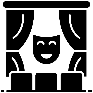 Exemples : festivals de musique, expositions, cinéma                      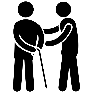 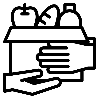 □ aider les autres : personnes âgées, personnes en difficulté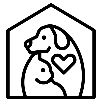 □ avec les animaux □ autre : ……………………………………………………………………………………………………………Je suis disponible : □ en semaine 	□ le week-end □ de temps en temps 	 □ 1 ou 2 fois par mois 	□ 1 fois par semaineDurée de la mission :   □ toute la journée 	□ le matin	 □ l’après midi Freins ou limites :Par exemple : besoin de pauses, fatigabilité, position debout ou assise, port de charge lourde, foule, type de transport, temps de trajet, temps de mission, mission de soirée, peurs…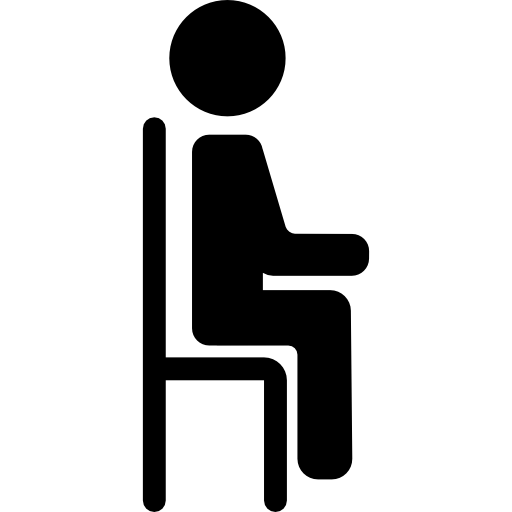 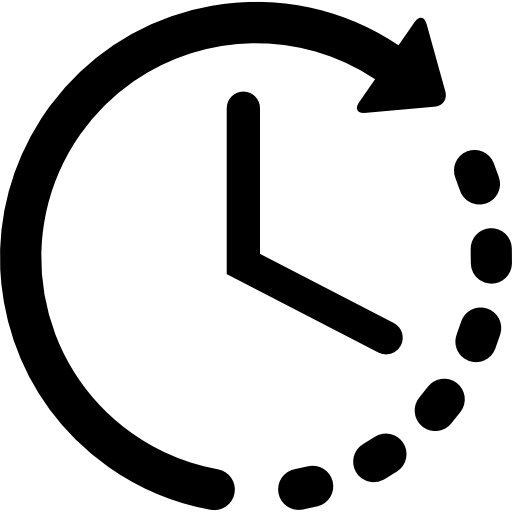 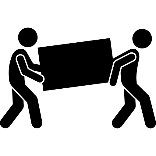 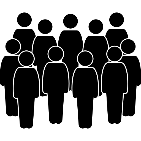 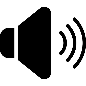 ………………………………………………………………………………………………………………………………………………………………………………………………………………………………………………………………………………………………………………………………………………………………………………Le passeport bénévole :Souhaitez-vous avoir un passeport bénévole ?	Oui □		Non □Pourquoi ?  □ Pour le travail		□ Pour moi 	  □ Autres : …………………………………………………………………………………………………………Crédits : Flaticon 